EK-DTÜRK SİLAHLI KUVVETLERİ PERSONELİ YARALANMA TESPİT FORMU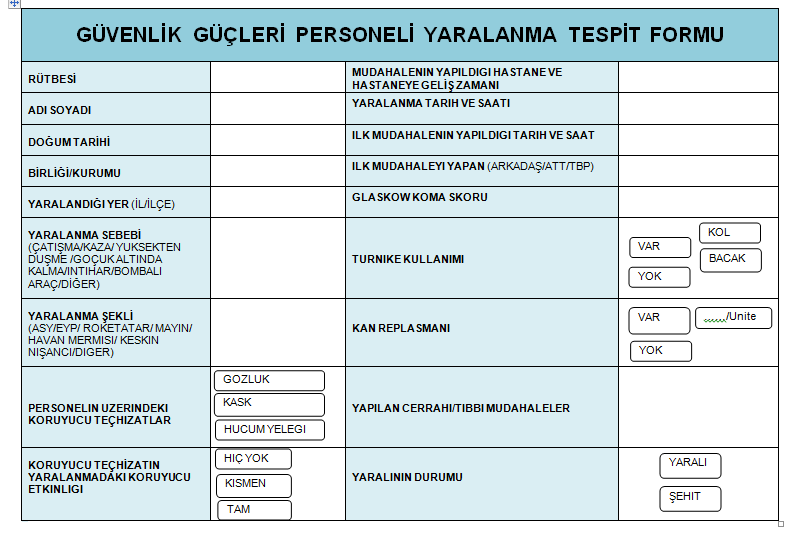 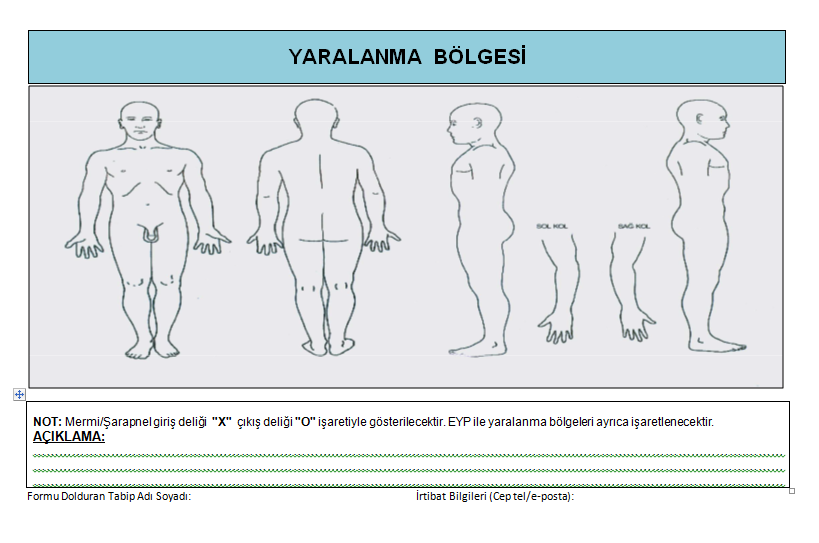 